See HowThe best voting rules are fast, easy and fair. They help groups from classrooms to countries. The results arewell centered and widely popular.They strengthen the votes supporting a 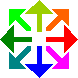 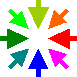 single chairperson or policy andfair-shares of seats or spending.“This is the site for learning about democracy.”1
“A huge contribution to the democracy cause.”2Then ActShare this illustrated booklet with a friend. Build support in your school, club or town with  FairVote, The Center for Voting & Democracy.Help make your democracies:	Organize voters.		Represent everyone.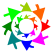 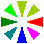 	Center policies.		Empower everyone.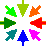 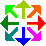                  ACCURATE  DEMOCRACY                 4  Decision Tools 
with Pictures & Games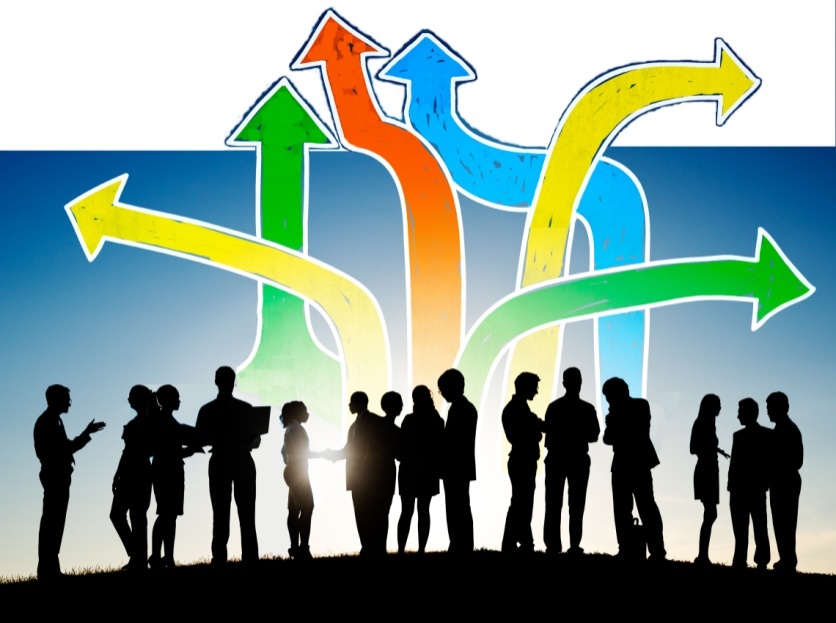 